Photo, Video, and Audio Consent and Release Form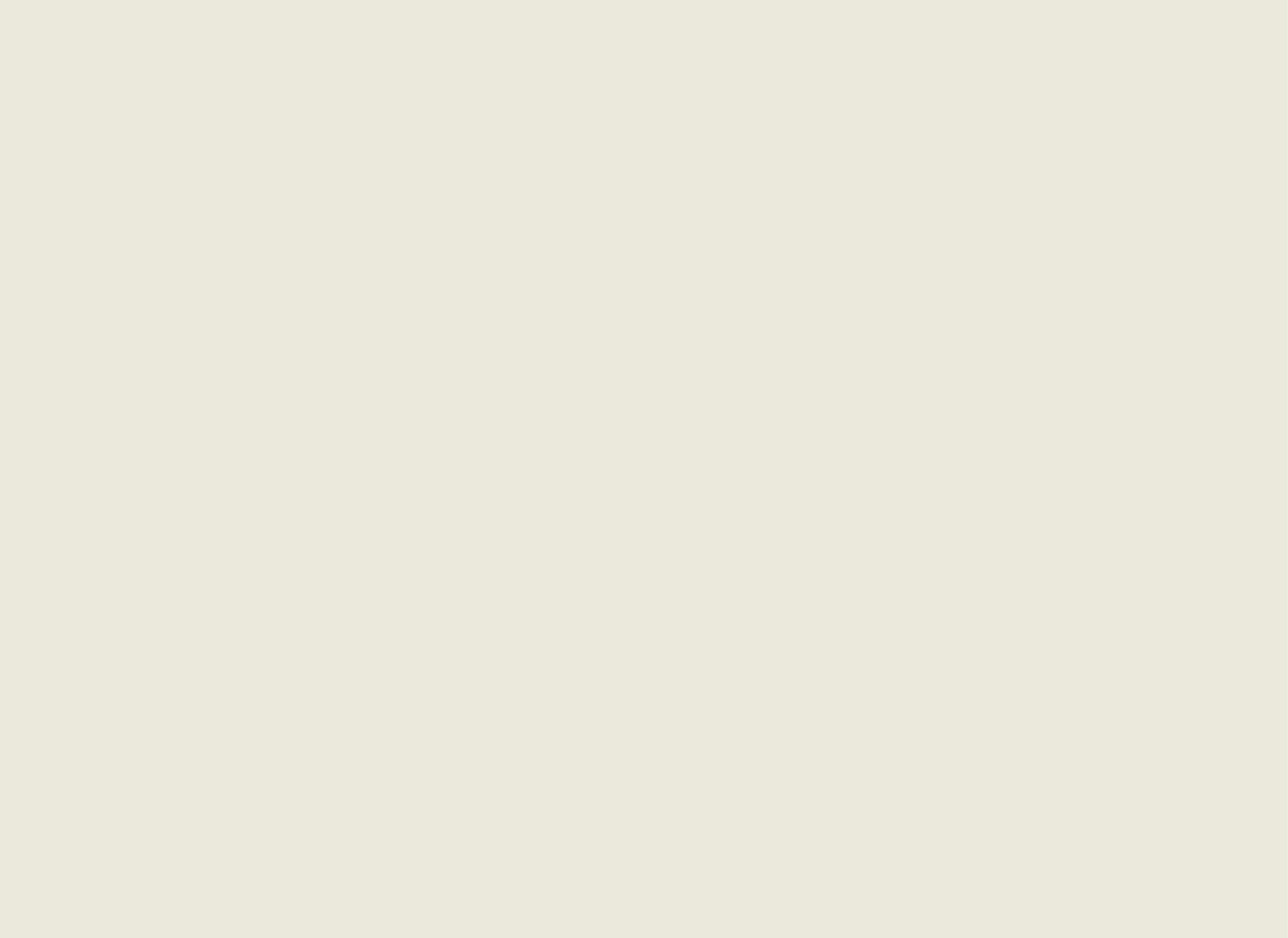 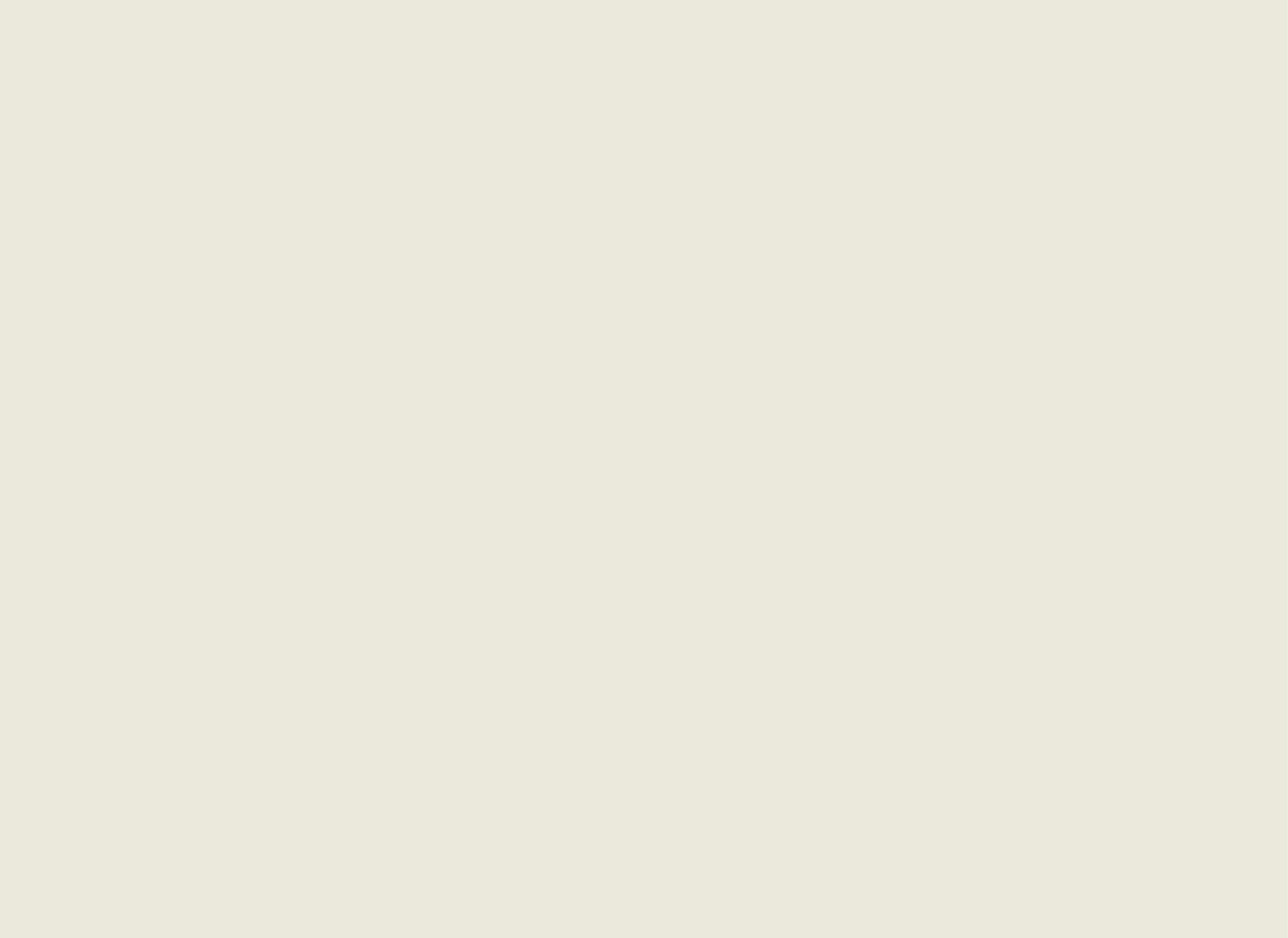 Recordings are part of Project (Project name) ________________________________________________Location of RecordingsDate(s) of Recordings  	Participant’s Signature	Date	/	/ 	Participant’s Printed Name  				  Address  				  City		State	Zip  	  Phone	Email  		If Participant is under 18 years old, then his/her parent or guardian must sign below.Parent/Guardian’s Signature  	 Parent/Guardian’s Printed Name   	 